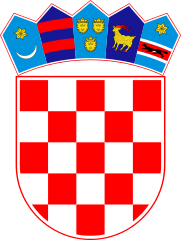 KLASA: 011-01/18-01/1URBROJ: 2178/02-01-18-1Bebrina, 18. siječnja 2018. godineNa temelju članka 10. stavka 2. Zakona o službenicima i namještenicima u lokalnoj i područnoj (regionalnoj) samoupravi („Narodne novine“, broj 86/08, 61/11 i 04/18), i članka 47. Statuta općine Bebrina („Službeni vjesnik Brodsko-posavske županije“ broj 03/13) Općinski načelnik Općine Bebrina donosi PLAN PRIJMA U SLUŽBU U OPĆINU BEBRINA U 2018. GODINI(KRATKOROČNI PLAN)Članak 1.Ovim Planom prijma u službu u Općinu Bebrina u 2018. godini (u daljnjem tekstu: Plan  prijma) utvrđuje se prijam službenika i namještenika u Jedinstveni upravni odjel Općine Bebrina. Članak 2.Utvrđuje se stvarno stanje popunjenosti radnih mjesta na neodređeno vrijeme na dan 31. prosinca 2017. godine, te planira potreban broj službenika i namještenika za prijam u službu na određeno vrijeme.Tabelarni prikaz stvarnog stanja popunjenosti na neodređeno vrijeme na dan 31. prosinca 2017. godine i planirani broj osoba za rad na određeno vrijeme u Jedinstvenom upravnom odjelu Općine Bebrina nalazi se u privitku ovog Plana prijma i čini njegov sastavni dio.Članak 3.      	Na određeno vrijeme planira se prijem osoba sa stečenom nižom stručnom spremom ili osnovnom školom.Članak 4.            Plan prijma provodit će se ako su sredstva za pokriće predmetnih troškova planirana u općinskom Proračunu za tekuću godinu. Članak 5. 	Ovaj Plan prijma stupa na snagu danom donošenja, a objavit će se u Službenom vjesniku Brodsko-posavske županije.OPĆINSKI NAČELNIKIvan Brzić, mag.ing.silv.univ.spec.Dostaviti:Jedinstveni upravni odjel Općine BebrinaPismohrana.PLAN PRIJMA U SLUŽBU U JEDINSTVENI UPRAVNI ODJEL OPĆINE BEBRINAU 2018. godiniRed.brojNaziv radnog mjestaStupanj obrazovanja i stručna sprema i potrebno radno iskustvoBroj sistematiziranih radnih mjestaStvarno stanje popunjenosti na neodređeno vrijeme na dan 31.12.2017.Planirani broj novozaposlenih osoba na određeno vrijemeJEDINSTVENI UPRAVNI ODJEL OPĆINE BEBRINAJEDINSTVENI UPRAVNI ODJEL OPĆINE BEBRINAJEDINSTVENI UPRAVNI ODJEL OPĆINE BEBRINAJEDINSTVENI UPRAVNI ODJEL OPĆINE BEBRINA1.KomunalnidjelatnikNiža stručna sprema ili osnovna škola,Minimalno 1 godina radnog iskustva na odgovarajućim poslovima211SVEUKUPNO JEDINSTVENI UPRAVNI ODJELSVEUKUPNO JEDINSTVENI UPRAVNI ODJEL911